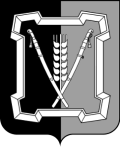 АДМИНИСТРАЦИЯ  КУРСКОГО  МУНИЦИПАЛЬНОГО  ОКРУГАСТАВРОПОЛЬСКОГО КРАЯП О С Т А Н О В Л Е Н И Е26 февраля 2024 г.	ст-ца Курская	     № 211О внесении изменений в постановление администрации Курского муници-пального округа Ставропольского края от 23 мая 2022 г. № 489 «О комиссии по обследованию зеленых насаждений для выдачи разрешения на вырубку, кронирование или посадку деревьев и кустарников на территории муници-пального образования Курского муниципального округа Ставропольского края»Администрация Курского муниципального округа Ставропольского края ПОСТАНОВЛЯЕТ:1. Внести в постановление администрации Курского муниципального округа Ставропольского края от 23 мая 2022 г. № 489 «О комиссии по обследованию зеленых насаждений для выдачи разрешения на вырубку, кронирование или посадку деревьев и кустарников на территории муници-пального образования Курского муниципального округа Ставропольского края» следующие изменения:1.1. Наименование изложить в следующей редакции: «О комиссии по обследованию зеленых насаждений для выдачи раз-решения на право вырубки зеленых насаждений на территории муниципаль-ного образования Курского муниципального округа Ставропольского края».1.2. Пункты 1, 2 изложить в следующей редакции:«1. Создать комиссию по обследованию зеленых насаждений для выда-чи разрешения на право вырубки зеленых насаждений на территории му-ниципального образования Курского муниципального округа Ставропольс-кого края. 2. Утвердить прилагаемые:2.1. Положение о комиссии по обследованию зеленых насаждений для выдачи разрешения на право вырубки зеленых насаждений на территории муниципального образования Курского муниципального округа Ставро-польского края.2.2. Состав комиссии  по  обследованию зеленых насаждений для выда-2чи разрешения на право вырубки зеленых насаждений на территории му-ниципального образования Курского муниципального округа Ставропольс-кого края.».1.3. Положение о комиссии по обследованию зеленых насаждений для выдачи разрешения на право вырубки зеленых насаждений на территории муниципального образования Курского муниципального округа Ставро-польского края изложить в прилагаемой редакции.1.4.  Состав комиссии  по  обследованию зеленых насаждений для выдачи разрешения на право вырубки зеленых насаждений на территории муниципального образования Курского муниципального округа Ставро-польского края изложить в прилагаемой редакции.2. Отделу по организационным и общим вопросам администрации Курского муниципального округа Ставропольского края официально обнародовать настоящее постановление на официальном сайте администрации Курского муниципального округа Ставропольского края в информационно-те-лекоммуникационной сети «Интернет».3. Настоящее постановление вступает в силу со дня его официального обнародования на официальном сайте администрации Курского муниципального округа Ставропольского края в информационно-телекоммуника-ционной сети «Интернет».Временно исполняющий полномочия главы Курского муниципального округа Ставропольского края, первый заместитель главыадминистрации Курского муниципального округа Ставропольского края			                                         П.В.БабичевПОЛОЖЕНИЕо комиссии по обследованию зеленых насаждений для выдачи разрешения на право вырубки зеленых насаждений на территории муниципального образования Курского муниципального округа Ставропольского краяI. Общие положения1. Настоящее Положение определяет основные задачи и функции комиссии по обследованию зеленых насаждений для выдачи разрешения на право вырубки зеленых насаждений на территории муниципального образования Курского муниципального округа Ставропольского края (далее - комиссия). Комиссия создана с целью охраны, защиты, воспроизводства, предупреждения несанкционированных повреждений и уничтожения зеленых насаждений, произрастающих на территории муниципального образования Курского муниципального округа Ставропольского края (далее - Курский муниципальный округ).2. Комиссия в своей деятельности руководствуется Конституцией Российской Федерации, федеральными законами и иными нормативными правовыми актами Российской Федерации, законами и иными нормативными правовыми актами Ставропольского края, муниципальными правовыми актами Курского муниципального округа Ставропольского края, а также настоящим Положением.II. Функции и задачи комиссии3. Основной задачей комиссии является рассмотрение заявлений на право вырубки зеленых насаждений, обследование зеленых насаждений на территории Курского муниципального округа, а также оценка ущерба от несанкционированных повреждений и уничтожения зеленых насаждений на территории Курского муниципального округа.4. На комиссию возлагаются следующие функции:1) рассмотрение   поступивших   в  соответствии  с  Административным 2регламентом предоставления администрацией Курского муниципального округа Ставропольского края муниципальной услуги «Выдача разрешения на право вырубки зеленых насаждений», утвержденным постановлением администрации Курского муниципального округа Ставропольского края от 
29 марта 2022 г. № 318 (далее - муниципальная услуга), письменных обращений юридических и физических лиц для определения возможности вырубки зеленых насаждений, произрастающих на территории Курского муниципального округа;2) обследование зеленых насаждений в рамках муниципальной услуги, определение необходимых объемов вырубки зеленых насаждений на территории Курского муниципального округа и подготовка акта обследования зеленых насаждений по форме согласно приложению к настоящему Положению;3) определение размера компенсации за снос объектов зеленого хозяйства муниципального фонда;4) определение ценности одиноко произрастающей древесной растительности, подлежащей сохранению в процессе любого вида хозяйственной деятельности;5) подготовка документов и выдача разрешений на право вырубки зеленых насаждений на территории Курского муниципального округа.III. Организация и порядок работы комиссии5. Состав комиссии утверждается постановлением администрации Курского муниципального округа Ставропольского края.6. Комиссия состоит из председателя комиссии, заместителя председателя комиссии, секретаря комиссии и членов комиссии.7. Председатель комиссии:1) руководит деятельностью комиссии;2) несет персональную ответственность за выполнение возложенных на комиссию основных задач и функций;3) распределяет обязанности между членами комиссии;4) утверждает протокол комиссии и подписывает разрешение на право вырубки зеленых насаждений на территории Курского муниципального ок-руга;5) ведет заседания комиссии.В отсутствие председателя комиссии его обязанности исполняет заместитель председателя комиссии.8. Секретарь комиссии:1) обеспечивает подготовку материалов к заседанию комиссии;2) ведет делопроизводство в комиссии;3) оповещает членов комиссии о дне выезда;4) осуществляет иные функции по обеспечению деятельности комиссии.39. Основной формой работы комиссии являются заседания, которые проводятся по мере необходимости после натурного обследования зеленых насаждений.10. Заседание комиссии считается правомочным, если на нем присутствует не менее половины от общего числа членов комиссии.11. Члены комиссии участвуют в заседаниях комиссии без права замены.12. По результатам заседания комиссии принимается одно из следующих решений:выдача разрешения на право вырубке зеленых насаждений на территории Курского муниципального округа (далее - разрешение);выдача уведомления об отказе в вырубки зеленых насаждений на территории Курского муниципального округа (далее - уведомление об отказе);расчет компенсационного озеленения (денежная форма либо натуральная форма).Результаты работы комиссии оформляются протоколом, на основании которого готовится разрешение или уведомление об отказе.При принятии решения комиссия учитывает следующие факторы:местонахождение земельного участка;количество зеленых насаждений, попадающих в зону планируемой застройки или размещения временного объекта и подлежащих удалению;значение данных зеленых насаждений для экологии Курского муниципального округа;состояние зеленых насаждений.13. Решение комиссии принимается открытым голосованием простым большинством голосов присутствующих на заседании комиссии членов комиссии и подписывается председательствующим на заседании комиссии. В случае равенства голосов решающим является голос председательствующего на заседании комиссии.14. По фактам незаконного уничтожения и (или) повреждения зеленых насаждений на территории Курского муниципального округа комиссия в установленном порядке вправе обращаться в соответствующие органы и организации для принятия мер по пресечению правонарушений, установлению лиц, совершивших правонарушения, привлечению указанных лиц к установленной законодательством ответственности, в том числе взысканию причиненного вреда.	15. Организационно-техническое обеспечение деятельности комиссии осуществляет отдел муниципального хозяйства, архитектуры и градостроительства администрации Курского муниципального округа Ставропольского к рая.Заместитель главы администрации Курского муниципального округаСтавропольского края                                                                     О.В.Богаевская                 Актобследования зеленых насаждений«___» ______________ 20__ г.                      _________________________Комиссия по обследованию зеленых насаждений для выдачи разрешения на право вырубки зеленых насаждений на территории муниципального образования Курского муниципального округа Ставропольского края в составе:1. _____________________  _________________________________________                    (Ф.И.О.)                                                         (должность)2.______________________  _________________________________________                   (Ф.И.О.)                                                         (должность)3.______________________  _________________________________________                   (Ф.И.О.)                                                         (должность)при   участии   заявителя  произвела  обследование  зеленых  насаждений  позаявлению__________________________________________________________________,(реквизиты заявителя)и  составила  настоящий  акт обследования зеленых насаждений, расположенных__________________________________________________________________.(адрес (местоположение) земельного участка)Краткое описание зеленых насаждений:__________________________________________________________________В результате обследования комиссия пришла к заключению:__________________________________________________________________Подписи членов комиссии:___________  _________________     (подпись)                      (Ф.И.О.)___________  _________________     (подпись)                      (Ф.И.О.)___________  _________________     (подпись)                      (Ф.И.О.)СОСТАВкомиссии по обследованию зеленых насаждений для выдачи разрешения на право вырубки зеленых насаждений на территории муниципального образования Курского муниципального округа Ставропольского краяЗаместитель главы администрации Курского муниципального округаСтавропольского края                                                                     О.В.Богаевская  УТВЕРЖДЕНОпостановлением администрации Курского муниципального округа Ставропольского краяот 23 мая 2022 г. № 489        (в редакции постановления администрации Курского муниципального округа Ставропольского краяот 26 февраля 2024 г. № 211)Приложениек Положению о комиссии по обследованию зеленых насаждений для выдачи разрешения на право вырубки зеленых насаждений на территории муниципального образования Курского муниципального округа Ставропольского краяУТВЕРЖДЕНпостановлением администрации Курского муниципального округа Ставропольского краяот 23 мая 2022 г. № 489        (в редакции постановления администрации Курского муниципального округа Ставропольского краяот 26 февраля 2024 г. № 211)Бабичев ПавелВасильевичвременно исполняющий полномочия главы Курского муниципального округа Ставропольского края, первый заместитель главы администрации Курского муниципального округа Ставропольского края, председатель комиссииВардзелов ПавелАлександровичначальник отдела муниципального хозяйства, архитектуры и градостроительства  администрации Курского муниципального округа Ставропольского края, заместитель председателя комиссииСаркисян Тигран Робертовичглавный специалист отдела муниципального хозяйства, архитектуры и градостроительства  администрации Курского муниципального округа Ставропольского края, секретарь комиссииЧлены комиссии:Члены комиссии:Атанасов Евгений Станиславовичзаведующий сектором архитекторы и градостроительства - главный архитектор отдела муниципального хозяйства, архитектуры и градостроительства администрации Курского муниципального округа Ставропольского края Хлебников Виталий Леонтьевичначальник отдела имущественных и земельных отношений администрации Курского муниципального округа Ставропольского края